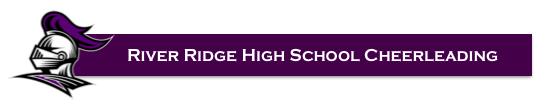 Dear Parent/Guardian and Student:Thank you for your interest in becoming a part of the Cheerleading Program at River Ridge High School. In this packet, you will find the following: RRHS Athletic Department Rules, RRHS Cheer Application and the 2022-23 RRHS Cheerleading Contract. It is important that you are aware of the high level of commitment that is required and the standard of excellence that is expected from each of the cheerleaders. Before completing this packet, please consider the following:CHEERLEADING IS A COMMITMENT and requires mandatory after school practices and attendance at events, both during and after school. CHEERLEADING IS A FINANCIAL OBLIGATION and requires costs for various items such as uniforms, camps, attire, competitions, and spirit gear. You will be given an estimated cost sheet once the full teams are chosen.CHEERLEADING IS A PRIVILEDGE and requires a high standard in academic, behavior and social interactions. Cheerleaders are students first and athletes second and these three areas will be monitored throughout the season. This high standard of behavior also includes how cheerleaders portray themselves on social media.Please read over the ENTIRE packet carefully. ALL CHEERLEADERS MUST HAVE ALL ATHLETIC PARTICIPATION FORMS COMPLETED AND SUBMITTED IN ORDER TO BE ELIGIBLE TO TRY OUT. Directions and direct links to access these forms can be found on the school’s website underneath “ATHLETICS” and then under “ATHLETIC PARTICIPATION FORMS.” We can NOT accept hardcopies of any of the forms. The Athletic forms must ALL be submitted digitally. TRYOUT PROCESS:Tryouts will be held in the RRHS gymnasium May 24th AND 25h from 1:30pm – 5:00pm.Materials to learn will be sent out prior on the school’s website page under “Cheerleading”. Tryouts are CLOSED to parents and friends.Drop Off/Pick Up: Tryouts will be held in the gym area.Check In: Upon checking in on May 25th, athletes will receive a tryout number and enter the gym.
Tryout Dress Code: (BLACK SHORTS, WHITE SHIRT, WHITE CLOSED TOED ATHLETIC SHOES AND HAIR PULLED UP IN A BOW).Groups will present a cheer, chant, dance, stunt sequence and tumbling skills (not required) in front of judges on tryout day.- Tryout material videos will be posted by Friday, May 20th.
Everyone must learn the CHEER, CHANT AND FIGHT SONG DANCE.Announcement of Teams
• Results of both teams will be posted via TWITTER (@rrhsknightsche1) Wednesday evening, May 25th.*MANDATORY PARENT MEETING for all families who make a team will be held Tuesday, May 31st at 6:30pm in the GYM.* *MANDATORY sizing/fitting for camp-wear and other spirit wear Thursday, May 26th at 10:00am in the gym lobby. 
Feel free to contact Coach Kara (Varsity) at CoachKaraRRHS@gmail.com or Coach B. (JV) cblancha@pasco.k12.fl.usWe look forward to a great year! Coach Kara & Coach BRiver Ridge High School Athletic Department RulesThe River Ridge Athletic Department has a NO TOLERANCE policy on drugs, alcohol, tobacco, and vaping.  Any athlete caught with any of these products in their possession or under the influence of any of these products, on any school campus, will be removed from all River Ridge Athletic teams for the remainder of the school year.River Ridge policy is students are not to be in the parking lot during the school day.  Please bring everything you need for the school day in with you in the morning.  If you need a locker, your coach will get you one.River Ridge policy for competing in athletic practice and competition, is athletes MUST be in all classes.  If an athlete misses any class, without PRIOR administrative permission, they are ineligible to practice or compete that day.An athlete may be suspended from competition by RRHS Administration when an athlete reaches 6 absences.Social media should be used in a positive manner towards coaches, teammates, and opponents. Parents please read over all of the team rules with your student/athlete.  Also, parents please help your child participate in a positive, hard working environment.  Let the coaches coach, players play, and the officials officiate.  And if there is a problem that needs to be addressed please do it in the proper channels and not take it to social media.Athlete Print Name ____________________________Athlete Sign Name _____________________________Parent Print Name _____________________________Parents Sign Name _____________________________RRHS CHEER APPLICATION* If you choose NOT to check the JV box, you WILL NOT be placed on any team if you do not get chosenFor Varsity.** You must be a member of a sideline team to be considered for the Competition Team.2022-23 Seniors are only eligible for Varsity.2022-2023 RRHS CHEERLEADING CONTRACTMISSIONPromote and uphold school spirit, unity and pride.Represent the school to the highest degree.Set an example of good behavior and sportsmanship at all times (whether in uniform or not).Promote friendships with each other and with schools with whom we compete and perform with.CHEERLEADER’S RESPONSIBILITIESTo promote school spiritTo cheer at every game, pep rally, competitionTo participate in other special events, as scheduledTo be ready at the specified time prior to the start of a game, in the appropriate uniformTo be at practice on time and readyTo follow the FHSAA School Cheer Safety Rules when stuntingTo support all decisions of the coachesACADEMIC REQUIREMENTSEach cheerleader is required to maintain a 2.0 GPA. Grades will be monitored by the coaches and if there should be a failing overall grade in any subject at any time, the cheerleader will be asked to attend tutoring and not participate in practices or games until the grade is brought up to a passing grade.APPEARANCE/UNIFORMS
Uniforms must be kept neat and clean. Loss of any part of the uniform must be replaced by the cheerleader. Only RRHS issued uniforms may be worn. Make up must be natural.Gum chewing is not permitted while at practice or during games.No jewelry is permitted to be worn during practices, games or performances. No visible tattoosA cheerleader may not show any display of affection while in uniform or at a game.Cheerleaders cannot wear or loan RRHS uniforms when attending non-cheerleading activities.Uniforms are to be returned clean and placed in a clear labeled plastic bag when the season is over.Only bottled water may be in the cheer performance area. No other food or drink is allowed when cheering on the track for football or in the stands for basketball.ATTENDANCE/ABSENCESABSENCES CAN BE THE DOWNFALL OF A GREAT CHEERLEADING SQUAD! If an athlete misses any class, without PRIOR administrative permission, they are ineligible to practice or compete that day. Attendance is MANDATORY at all practices and games, as we do not substitute members when performing. Your team is counting on you for stunting, dances and lines when at games. All absences, both excused and unexcused and tardies will be recorded.Illness or other extreme emergencies are the only valid reason for missing practices or games.Illness with a doctor’s note, preplanned RRHS SRAs or death in the family will be the only excused absences.Absences due to work schedules or other sport commitments are NOT excusedAttendance at a game or practice without appropriate shoes or uniform will be considered an absence, as you will not be able to perform.CHEERLEADING CONDUCTCheerleaders are representatives when on campus and are the ambassadors for River Ridge High School while away. Cheerleaders represent RRHS on and off the field.As a River Ridge High School Cheerleader, I will:Maintain and uphold the reputation of the RRHS Cheerleaders through conduct, attitude and spirit.Be courteous, polite, friendly and have a smile for EVERYONE.Display good sportsmanship at ALL times.Act responsibly when with boyfriends, girlfriends and friends at school events (NO PDA).Not use drugs, alcohol, or tobacco, including e-cigs and vape pens. This will NOT be tolerated and removal from the squad will be immediate.Display proper behavior when cheering and not use foul language at any time during games, practices, or camps.Display proper behavior in class, to include being on time, not skipping and not cheating.Follow school dress code Attend all practices, games, competitions and school functions.Every attempt will be made to discipline fairly and equally to make consequences of actions known ahead of time. Parents will be informed of all disciplinary situations. A reoccurring offense or negative/uncooperative attitude will result in the benching or dismissal of the cheerleader.COACH CONTACT All cheerleaders must use the app, BAND if selected for a team. This is our main means of communication and it is expected that you keep up on all information that is posted in our BAND CHEER group. Cheerleaders and coaches can also post albums of cheer events, games and pep rallies to this group. Families are also encouraged to join, as information is posted often. Questions and concerns can also be privately messaged to the coach, if needed.SOCIAL MEDIA It is expected that all cheerleaders maintain a positive social presence on ALL social media apps, including “finsta” accounts. Remember that you are a role model to our student body.*Coaches reserve the right to make changes/additions to the rules as needed.  In addition, if you have any questions or concerns, please respect the following chain of command: Coach Kara and Coach Blanchard. - Cheer Sponsor, Coach Deg - Athletic Director, and Mr. Bruno - Assistant Principal*2022-23 Grades, absences, and discipline infractions will be checked by the coaches to ensure your student meets eligibility for the team. Tryout AgreementI have read the guidelines for the River Ridge High School Cheerleading Tryouts and have discussed its implications with my student athlete. I consent to having my studenttryout for the Cheerleading Team and to meet all tryout requirements. I have reviewed my student’s academic performance and understand the enormous time and financial commitment required to be a member of the Cheerleading Program.  I believe that my student will be able to participate in Cheer and still successfully achieve the expected GPA. My student has no health restrictions that would be aggravated or make him/her unable to participate in all cheerleading activities, including but not limited to: lifting, basing, flying, tumbling, jumping, running and conditioning.Tryout Results AgreementI understand and accept the tryout process and its requirements for the RRHS Cheer Team. I have discussed the tryout process and its implications with my student and have prepared my student for any and all team placement decisions.  We accept that all decisions of placement and acceptance on the RRHS Cheer Team are final.____________________________________              ___________________
Parent/Guardian Signature 					  Date____________________________________              
Parent/Guardian Full Name - PRINTED	____________________________________              ___________________
Athlete Signature 					           Date____________________________________              
Athlete Full Name - PRINTED					Athlete’s Name:Athlete’s Name:Athlete’s Name:Athlete’s Name:Athlete’s Name:Student Number:Student Number:Student Number:Birthdate:Birthdate:Current Grade Level (22/23) School Year:Current Grade Level (22/23) School Year:Current Grade Level (22/23) School Year:Current Grade Level (22/23) School Year:Current Grade Level (22/23) School Year:Current Grade Level (22/23) School Year:Athlete Cell:Athlete Cell:Athlete Email:Athlete Email:Athlete Email:Athlete Email:     Male              Female     Male              FemaleInstagram:SnapChat:SnapChat:Twitter:Twitter:Twitter:Facebook:Facebook:Home Address:Home Address:Home Address:Home Address:City:City:City:ZIP:Mother’s NameMother’s NameMother’s NameMother’s NameCell:Cell:Cell:Cell:Father’s NameFather’s NameFather’s NameFather’s NameCell:Cell:Cell:Cell:Other Guardian:Other Guardian:Other Guardian:Other Guardian:Cell:Cell:Cell:Cell:Parent’s Email:Parent’s Email:Parent’s Email:Parent’s Email:Parent’s Email:Parent’s Email:Parent’s Email:Parent’s Email:Medical Conditions/Allergies:Medical Conditions/Allergies:Medical Conditions/Allergies:Medical Conditions/Allergies:Medical Conditions/Allergies:Medical Conditions/Allergies:Medical Conditions/Allergies:Medical Conditions/Allergies:What clubs or other sports do you plan to join for the 2022-23 School Year?What clubs or other sports do you plan to join for the 2022-23 School Year?What clubs or other sports do you plan to join for the 2022-23 School Year?What clubs or other sports do you plan to join for the 2022-23 School Year?What clubs or other sports do you plan to join for the 2022-23 School Year?What clubs or other sports do you plan to join for the 2022-23 School Year?What clubs or other sports do you plan to join for the 2022-23 School Year?What clubs or other sports do you plan to join for the 2022-23 School Year?Why do you believe you should be selected as a member of RRHS Cheerleading?Why do you believe you should be selected as a member of RRHS Cheerleading?Why do you believe you should be selected as a member of RRHS Cheerleading?Why do you believe you should be selected as a member of RRHS Cheerleading?Why do you believe you should be selected as a member of RRHS Cheerleading?Why do you believe you should be selected as a member of RRHS Cheerleading?Why do you believe you should be selected as a member of RRHS Cheerleading?Why do you believe you should be selected as a member of RRHS Cheerleading?Were you involved in any behavior infractions (ISS, OSS, Detention, Lonely Lunch, Referrals, Behavior Contracts, No Contact Agreements, etc) for the 2022-23 school year? If yes, please explain.Were you involved in any behavior infractions (ISS, OSS, Detention, Lonely Lunch, Referrals, Behavior Contracts, No Contact Agreements, etc) for the 2022-23 school year? If yes, please explain.Were you involved in any behavior infractions (ISS, OSS, Detention, Lonely Lunch, Referrals, Behavior Contracts, No Contact Agreements, etc) for the 2022-23 school year? If yes, please explain.Were you involved in any behavior infractions (ISS, OSS, Detention, Lonely Lunch, Referrals, Behavior Contracts, No Contact Agreements, etc) for the 2022-23 school year? If yes, please explain.Were you involved in any behavior infractions (ISS, OSS, Detention, Lonely Lunch, Referrals, Behavior Contracts, No Contact Agreements, etc) for the 2022-23 school year? If yes, please explain.Were you involved in any behavior infractions (ISS, OSS, Detention, Lonely Lunch, Referrals, Behavior Contracts, No Contact Agreements, etc) for the 2022-23 school year? If yes, please explain.Were you involved in any behavior infractions (ISS, OSS, Detention, Lonely Lunch, Referrals, Behavior Contracts, No Contact Agreements, etc) for the 2022-23 school year? If yes, please explain.Were you involved in any behavior infractions (ISS, OSS, Detention, Lonely Lunch, Referrals, Behavior Contracts, No Contact Agreements, etc) for the 2022-23 school year? If yes, please explain.Are you planning to Cheer/Dance with another organization during the 2022-23 School Year?If yes, what organization?Are you planning to Cheer/Dance with another organization during the 2022-23 School Year?If yes, what organization?Are you planning to Cheer/Dance with another organization during the 2022-23 School Year?If yes, what organization?Are you planning to Cheer/Dance with another organization during the 2022-23 School Year?If yes, what organization?Are you planning to Cheer/Dance with another organization during the 2022-23 School Year?If yes, what organization?Are you planning to Cheer/Dance with another organization during the 2022-23 School Year?If yes, what organization?Are you planning to Cheer/Dance with another organization during the 2022-23 School Year?If yes, what organization?Are you planning to Cheer/Dance with another organization during the 2022-23 School Year?If yes, what organization?Which Team or Teams are you trying out for? (Check ALL that apply) *           JV Sideline                  Varsity Sideline            Competition TeamsWhich Team or Teams are you trying out for? (Check ALL that apply) *           JV Sideline                  Varsity Sideline            Competition TeamsWhich Team or Teams are you trying out for? (Check ALL that apply) *           JV Sideline                  Varsity Sideline            Competition TeamsWhich Team or Teams are you trying out for? (Check ALL that apply) *           JV Sideline                  Varsity Sideline            Competition TeamsWhich Team or Teams are you trying out for? (Check ALL that apply) *           JV Sideline                  Varsity Sideline            Competition TeamsWhich Team or Teams are you trying out for? (Check ALL that apply) *           JV Sideline                  Varsity Sideline            Competition TeamsWhich Team or Teams are you trying out for? (Check ALL that apply) *           JV Sideline                  Varsity Sideline            Competition TeamsWhich Team or Teams are you trying out for? (Check ALL that apply) *           JV Sideline                  Varsity Sideline            Competition TeamsWhich sport(s) and events are you able to attend and cheer? (Check ALL that apply) *              Football                         Basketball                Main Street Christmas Parade/Chasco Fiesta ParadeOther Community Events TBDWhich sport(s) and events are you able to attend and cheer? (Check ALL that apply) *              Football                         Basketball                Main Street Christmas Parade/Chasco Fiesta ParadeOther Community Events TBDWhich sport(s) and events are you able to attend and cheer? (Check ALL that apply) *              Football                         Basketball                Main Street Christmas Parade/Chasco Fiesta ParadeOther Community Events TBDWhich sport(s) and events are you able to attend and cheer? (Check ALL that apply) *              Football                         Basketball                Main Street Christmas Parade/Chasco Fiesta ParadeOther Community Events TBDWhich sport(s) and events are you able to attend and cheer? (Check ALL that apply) *              Football                         Basketball                Main Street Christmas Parade/Chasco Fiesta ParadeOther Community Events TBDWhich sport(s) and events are you able to attend and cheer? (Check ALL that apply) *              Football                         Basketball                Main Street Christmas Parade/Chasco Fiesta ParadeOther Community Events TBDWhich sport(s) and events are you able to attend and cheer? (Check ALL that apply) *              Football                         Basketball                Main Street Christmas Parade/Chasco Fiesta ParadeOther Community Events TBDWhich sport(s) and events are you able to attend and cheer? (Check ALL that apply) *              Football                         Basketball                Main Street Christmas Parade/Chasco Fiesta ParadeOther Community Events TBDPersonal Skill InformationPlease list any Cheer, Dance or Gymnastic Experience Below:Program: _________________________ Level(s)/Team(s): ____________________________ Year(s): __________
Program: _________________________ Level(s)/Team(s): ____________________________ Year(s): __________Program: _________________________ Level(s)/Team(s): ____________________________ Year(s): __________Program: _________________________ Level(s)/Team(s): ____________________________ Year(s): __________The information below will help us know who has experience with stunting and tumbling. Please know that these areas are optional for tryouts and will give you extra points, however are not a required factor to make a team.STUNTING EXPERIENCEWhat stunting position are you most proficient at: (you may check multiple boxes)             Main Base                Instep (Side Base)                   Back Spot                      Flyer       Please check the stunting skills that you can perform proficiently.      Prep                                                           Extension                                       Prep Level Lib/Stretch/Arabesque                     Extended Lib/Stretch/Arabesque     Full to Prep                                                 Full Up to Extension                       Full up to extended one leg                               Full around     Switch up to extended lib/stretch               Half up switch up                            Full up switch up                                                High to high tick tock     Basket Toss                                               Other:  _____________________________________________________________________________________TUMBLING EXPERIENCEWhat tumbling skills are you most proficient at: (you may check multiple boxes)     Cartwheel                                                  Round-Off                                                    Standing Back Handspring                          Round-Off Back Handspring                      Round-Off Back Handspring Layout            Standing Full                             Standing Back Tuck                                   Round-Off Back Tuck                                  Round-Off Back Handspring Tuck                       Round-Off Back Handspring Full               Other:  _____________________________________________________________________________________